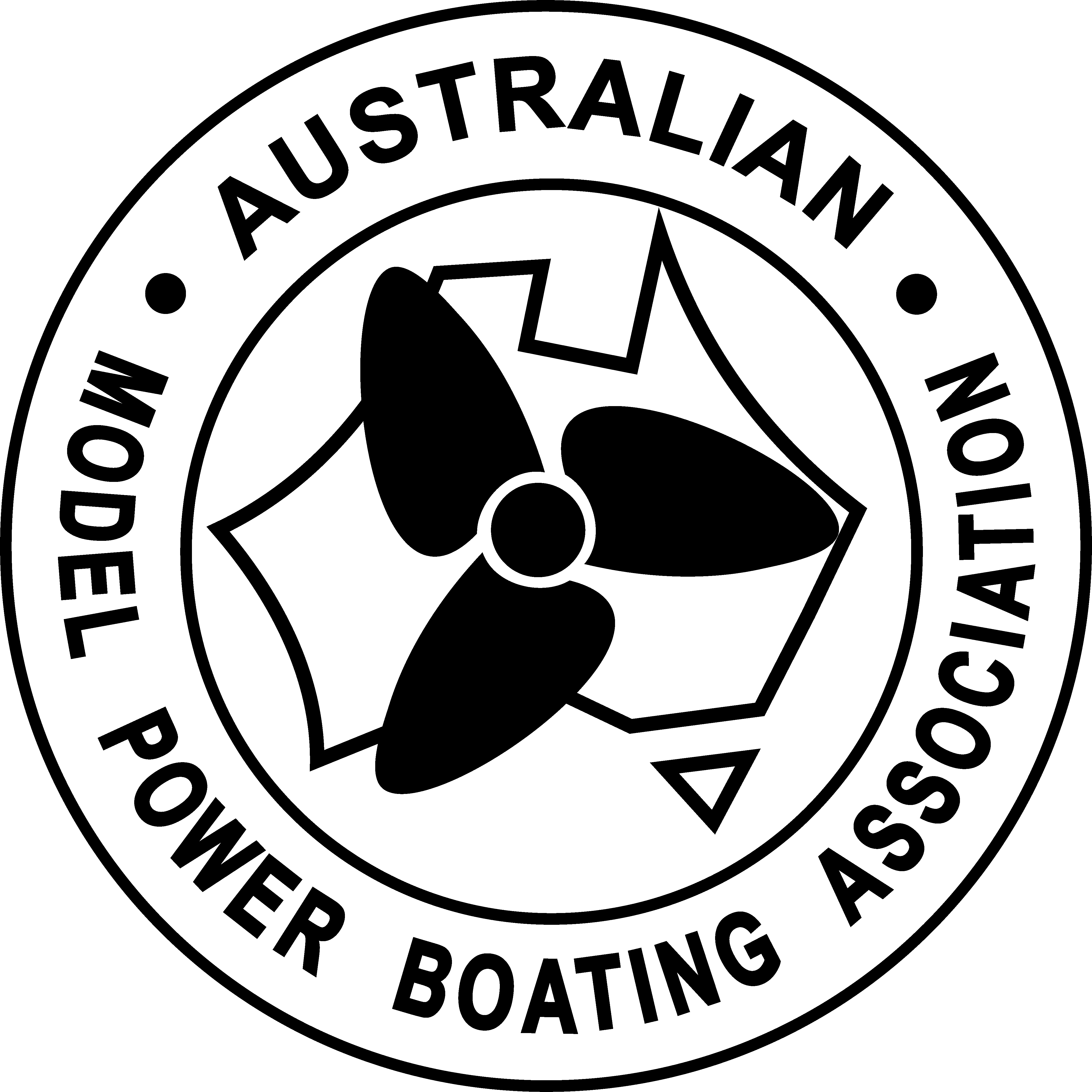                                        THE AUSTRALIAN MODEL				     POWER BOAT ASSOCIATIONPOSTAL/EMAIL VOTE FORM 2022Return this page to the returning officer, by email to secretaryampba@gmail.com or by mail to AMPBA Secretary, 112 Leo Lindo Drive, Shailer park Qld 4128.Must be received or post marked by 8/5/2022 to be validThere are two AMPBA Executive positions for general committee, please indicate your vote with an X in the appropriate boxes.I …………………………………………………………………………………………………… (Please print clearly)Being a member of the A.M.P.B.A. Inc., hereby register my vote for the following positions.Membership No.  ………………….Signature …………………………………………………………….       Date……………………………….Position – General committee (There are 2 only positions avail.  Place an x for 2 only names)Evan HolborowBryan Ruttley	  Kevin Morris										                                         Frank Jones	       								 